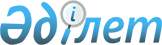 "2012-2014 жылдарға арналған аудандық бюджет туралы" Жамбыл аудандық мәслихатының 2011 жылғы 14 желтоқсандағы № 47-3 шешіміне өзгерістер енгізу туралы
					
			Күшін жойған
			
			
		
					Жамбыл облысы Жамбыл ауданы мәслихатының 2012 жылғы 30 қарашадағы N 12-2 шешімі. Жамбыл облысының Әділет департаментінде 2012 жылғы 6 желтоқсанда № 1853 тіркелді. Қолданылу мерзімінің аяқталуына байланысты күші жойылды (Жамбыл облыстық Әділет департаментінің 2013 жылғы 11 наурыздағы N 2-2-17/388 хаты)      Ескерту. Қолданылу мерзімінің аяқталуына байланысты күші жойылды (Жамбыл облыстық Әділет департаментінің 11.03.2013 № 2-2-17/388 хаты).

      РҚАО ескертпесі:

      Мәтінде авторлық орфография және пунктуация сақталған.

      Қазақстан Республикасының 2008 жылғы 4 желтоқсандағы Бюджет кодексінің 109 - бабына, «Қазақстан Республикасындағы жергілікті мемлекеттік басқару және өзін-өзі басқару туралы» Қазақстан Республикасының 2001 жылғы 23 қаңтардағы Заңының 6 - бабына сәйкес, Жамбыл аудандық мәслихаты ШЕШІМ ЕТТІ:



      1. «2012-2014 жылдарға арналған аудандық бюджет туралы» Жамбыл аудандық мәслихатының 2011 жылғы 14 желтоқсандағы № 47-3 шешіміне (Нормативтік құқықтық актілерді мемлекеттік тіркеу тізілімінде № 6-3-132 болып тіркелген, 2011 жылғы 31 желтоқсанда № 111-112 «Шұғыла-Радуга» газетінде жарияланған) келесі өзгерістер енгізілсін:



      1 тармақта:



      1) тармақшада кірістер «7 801 611» сандары «7 680 758» сандарымен ауыстырылсын;

      трансферттердің түсімдері «6 594 736» сандары «6 473 883» сандарымен ауыстырылсын;



      2) тармақшада шығындар «7 826 005» сандары «7 705 152» сандарымен ауыстырылсын.



      3) тармақшада таза бюджеттік кредиттеу «17 933» сандары «13 079» сандарымен ауыстырылсын;

      бюджеттік кредиттер «29 124» сандары «24 270» сандарымен ауыстырылсын;



      5) тармақшада бюджет тапшылығы (профициті) «-62 827» сандары «-57 783» сандарымен ауыстырылсын;



      6) тармақшада бюджет тапшылығын қаржыландыру (профицитін пайдалану) «62 827» сандары «57 783» сандарымен ауыстырылсын;

      қарыздар түсімі «29 124» сандары «24 270» сандарымен ауыстырылсын;



      4 тармақта «1 974 108» сандары «1 913 218» сандарымен ауыстырылсын;



      5 тармақта «207 294» сандары «160 981» сандарымен ауыстырылсын;



      6 тармақта «493 870» сандары «480 086» сандарымен ауыстырылсын;



      7 тармақта «305 349» сандары «305 483» сандарымен ауыстырылсын;



      8 тармақта «29 124» сандары «24 270» сандарымен ауыстырылсын.



      2. Аталған шешімнің 1 қосымшасы осы шешімнің 1 қосымшасына сәйкес жаңа редакцияда мазмұндалсын.



      3. Осы шешімнің орындалуына бақылау жасау аудандық мәслихаттың аумақтық әлеуметтік-экономикалық дамуы, бюджет және жергілікті салықтар мәселелері жөніндегі тұрақты комиссиясына жүктелсін.



      4. Осы шешім әділет органдарында мемлекеттік тіркеуден өткен күннен бастап күшіне енеді және 2012 жылдың 1 қаңтарынан бастап қолданысқа енгізіледі.

      

      Жамбыл аудандық

      мәслихат хатшысы:                          Р. Бегалиев

Жамбыл аудандық мәслихатының

2012 жылғы 30 қарашадағы

№ 12-2 шешіміне № 1- қосымшаЖамбыл аудандық мәслихатының

2011 жылғы 14 желтоқсандағы

№ 47-3 шешіміне № 1- қосымша 2012 жылға арналған Жамбыл ауданының бюджеті
					© 2012. Қазақстан Республикасы Әділет министрлігінің «Қазақстан Республикасының Заңнама және құқықтық ақпарат институты» ШЖҚ РМК
				АТАУЫАТАУЫ2012 жыл,

сомасы

мың теңгеСанатСанатСанатСанат2012 жыл,

сомасы

мың теңгеСыныбыСыныбыСыныбы2012 жыл,

сомасы

мың теңгеІшкі сыныбыІшкі сыныбы2012 жыл,

сомасы

мың теңге1. Кірістер7 680 7581Салықтық түсімдер1 158 43801Табыс салығы247 5042Жеке табыс салығы247 50403Әлеуметтік салық194 4991Әлеуметтік салық194 49904Меншікке салынатын салықтар534 9741Мүлікке салынатын салықтар475 0003Жер салығы7 9154Көлік құралдарына салынатын салық49 2595Бірыңғай жер салығы2 80005Тауарларға, жұмыстарға және қызметтерге салынатын ішкі салықтар175 3392Акциздер166 4833Табиғи және басқа да ресурстарды пайдаланғаны үшін түсетін түсімдер1 8654Кәсіпкерлік және кәсіби қызметті жүргізгені үшін алынатын алымдар6 99108Заңдық мәндi iс-әрекеттердi жасағаны және (немесе) оған уәкiлеттiгi бар мемлекеттiк органдар немесе лауазымды адамдар құжаттар бергенi үшiн алынатын мiндеттi төлемдер6 1221Мемлекеттік баж6 1222Салықтық емес түсімдер13 89001Мемлекеттік меншіктен түсетін кірістер4 0515Мемлекет меншігіндегі мүлікті жалға беруден түсетін кірістер4 05102Мемлекеттік бюджеттен қаржыландырылатын мемлекеттік мекемелердің тауарларды (жұмыстарды, қызметтерді) өткізуінен түсетін түсімдер5 2001Мемлекеттік бюджеттен қаржыландырылатын мемлекеттік мекемелердің тауарларды (жұмыстарды, қызметтерді) өткізуінен түсетін түсімдер5 20004Мемлекеттік бюджеттен қаржыландырылатын, сондай -ақ Қазақстан Республикасы Ұлттық Банкінің бюджетінен (шығыстар сметасынан) ұсталатын және қаржыландырылатын мемлекеттік мекемелер салатын айыппұлдар, өсімпұлдар, санкциялар, өндіріп алулар2 5391Мұнай секторы ұйымдарынан түсетін түсімдерді қоспағанда, мемлекеттік бьюджеттен қаржыландырылатын, сондай-ақ Қазақстане Республикасы Ұлттық банкінің бюджетінен (шығыстар сметасынан) ұсталатын және қаржыландырылатын мемлекеттік мекемелер салатын айыппұлдар, өсімпұлдар, санкциялар, өндіріп алулар2 53906Басқа да салықтық емес түсімдер2 1001Басқа да салықтық емес түсімдер2 1003Негізгі капиталды сатудан түсетін түсімдер34 54703Жерді және материалдық емес активтерді сату34 5471Жерді сату34 5474Трансферттердің түсімдері6 473 88302Мемлекеттік басқарудың жоғары тұрған органдарынан түсетін трансферттер6 473 8832Облыстық бюджеттен түсетін трансферттер6 473 883Функционалдық топФункционалдық топФункционалдық топФункционалдық топ2012 жыл,

сомасы

мың теңгеБюджеттік бағдарламалардың әкiмшiсiБюджеттік бағдарламалардың әкiмшiсiБюджеттік бағдарламалардың әкiмшiсi2012 жыл,

сомасы

мың теңгеБағдарламаБағдарлама2012 жыл,

сомасы

мың теңгеАтауы2012 жыл,

сомасы

мың теңге2. Шығыстар7 705 15201Жалпы сипаттағы мемлекеттiк қызметтер346 590112Аудан (облыстық маңызы бар қала) мәслихатының аппараты14 911001Аудан (облыстық маңызы бар қала) мәслихатының қызметін қамтамасыз ету жөніндегі қызметтер14 451003Мемлекеттік органның күрделі шығыстары460122Аудан (облыстық маңызы бар қала) әкімінің аппараты90 025001Аудан (облыстық маңызы бар қала) әкімінің қызметін қамтамасыз ету жөніндегі қызметтер75 496002Ақпараттық жүйелер құру9 773003Мемлекеттік органның күрделі шығыстары4 756123Қаладағы аудан, аудандық маңызы бар қала, кент, ауыл (село), ауылдық (селолық) округ әкімінің аппараты211 601001Қаладағы аудан, аудандық маңызы бар қаланың, кент, ауыл (село), ауылдық (селолық) округ әкімінің қызметін қамтамасыз ету жөніндегі қызметтер209 453022Мемлекеттік органның күрделі шығыстары2 148452Ауданның (облыстық маңызы бар қаланың) қаржы бөлімі16 449001Ауданның (областық манызы бар қаланың) бюджетін орындау және ауданның (облыстық маңызы бар қаланың) коммуналдық меншігін басқару саласындағы мемлекеттік саясатты іске асыру жөніндегі қызметтер13 887003Салық салу мақсатында мүлікті бағалауды жүргізу1 895011Коммуналдық меншікке түскен мүлікті есепке алу, сақтау, бағалау және сату407018Мемлекеттік органның күрделі шығыстары260453Ауданның (облыстық маңызы бар қаланың) экономика және бюджеттік жоспарлау бөлімі13 604001Экономикалық саясатты, мемлекеттік жоспарлау жүйесін қалыптастыру мен дамыту және ауданды (облыстық манызы бар қаланы) басқару саласындағы мемлекеттік саясатты іске асыру жөніндегі қызметтер13 254004Мемлекеттік органның күрделі шығыстары35002Қорғаныс2 886122Аудан (облыстық маңызы бар қала) әкімінің аппараты2 886005Жалпыға бірдей әскери міндетті атқару шеңберіндегі іс-шаралар2 88603Қоғамдық тәртіп, қауіпсіздік, құқықтық, сот, қылмыстық-атқару қызметі1 890458Ауданның (облыстық маңызы бар қаланың) тұрғын үй-коммуналдық шаруашылығы, жолаушылар көлігі және автомобиль жолдары бөлімі1 890021Елдi мекендерде жол қозғалысы қауiпсiздiгін қамтамасыз ету1 89004Бiлiм беру4 704 587464Ауданның (облыстық маңызы бар қаланың) білім бөлімі622 443009Мектепке дейінгі тәрбиелеу мен оқытуды қамтамасыз ету459 952021Республикалық бюджеттен берілетін нысаналы трансферттер есебінен жалпы үлгідегі, арнайы (түзету), дарынды балалар үшін мамандандырылған, жетім балалар мен ата-аналарының қамқорынсыз қалған балалар үшін балабақшалар, шағын орталықтар, мектеп интернаттары, кәмелеттік жасқа толмағандарды бейімдеу орталықтары тәрбиешілеріне біліктілік санаты үшін қосымша ақының мөлшерін ұлғайту5 600040Мектепке дейінгі білім беру ұйымдарында мемлекеттік білім беру тапсырысын іске асыруға156 891464Ауданның (облыстық маңызы бар қаланың) білім бөлімі2 683 584003Жалпы білім беру2 590 335006Балаларға қосымша білім беру43 683063Республикалық бюджеттен берілетін нысаналы трансферттер есебінен «Назарбаев Зияткерлік мектептері» ДБҰ-ның оқу бағдарламалары бойынша біліктілікті арттырудан өткен мұғалімдерге еңбекақыны арттыру2 566064Республикалық бюджеттен берілетін нысаналы трансферттер есебінен жалпы үлгідегі, арнайы (түзету), дарынды балалар үшін мамандандырылған, жетім балалар мен ата-аналарының қамқорынсыз қалған балалар үшін балабақшалар, шағын орталықтар, мектеп интернаттары, кәмелеттік жасқа толмағандарды бейімдеу орталықтары тәрбиешілеріне біліктілік санаты үшін қосымша ақының мөлшерін ұлғайту47 000464Ауданның (облыстық маңызы бар қаланың) білім бөлімі242 788001Жергілікті деңгейде білім беру саласындағы мемлекеттік саясатты іске асыру жөніндегі қызметтер17 505005Ауданның (облыстық маңызы бар қаланың) мемлекеттiк бiлiм беру мекемелер үшiн оқулықтар мен оқу-әдiстемелiк кешендерді сатып алу және жеткiзу56 207012Мемлекеттік органның күрделі шығыстары2 310015Республикалық бюджеттен берілетін трансферттер есебінен жетім баланы (жетім балаларды) және ата-аналарының қамқорынсыз қалған баланы (балаларды) күтіп-ұстауға асыраушыларына ай сайынғы ақшалай қаражат төлемдері40 185020Республикалық бюджеттен берілетін трансферттер есебінен үйде оқытылатын мүгедек балаларды жабдықпен, бағдарламалық қамтыммен қамтамасыз ету13 382067Ведомстволық бағыныстағы мемлекеттік мекемелердің және ұйымдардың күрделі шығыстары113 199466Ауданның (облыстық маңызы бар қаланың ) сәулет, қала құрылысы және құрылыс бөлімі1 155 772037Білім беру объектілерін салу және реконструкциялау1 155 77206Әлеуметтiк көмек және әлеуметтiк қамтамасыз ету278 638123Қаладағы аудан, аудандық маңызы бар қала, кент, ауыл (село), ауылдық (селолық) округ әкімінің аппараты2 481003Мұқтаж азаматтарға үйінде әлеуметтік көмек көрсету2 481451Ауданның (облыстық маңызы бар қаланың) жұмыспен қамту және әлеуметтік бағдарламалар бөлімі248 123002Еңбекпен қамту бағдарламасы53 363004Ауылдық жерлерде тұратын денсаулық сақтау, білім беру, әлеуметтік қамтамасыз ету, мәдениет және спорт мамандарына отын сатып алуға Қазақстан Республикасының заңнамасына сәйкес әлеуметтік көмек көрсету3 590005Мемлекеттік атаулы әлеуметтік көмек6 886006Тұрғын үй көмегі10 900007Жергілікті өкілетті органдардың шешімі бойынша мұқтаж азаматтардың жекелеген топтарына әлеуметтік көмек13 329010Үйден тәрбиеленіп оқытылатын мүгедек балаларды материалдық қамтамасыз ету4 356014Мұқтаж азаматтарға үйде әлеуметтік көмек көрсету9 69201618 жасқа дейінгі балаларға мемлекеттік жәрдемақылар115 800017Мүгедектерді оңалту жеке бағдарламасына сәйкес, мұқтаж мүгедектерді міндетті гигиеналық құралдармен және ымдау тілі мамандарының қызмет көрсетуін, жеке көмекшілермен қамтамасыз ету13 642023Жұмыспен қамту орталықтарының қызметін қамтамасыз ету16 565451Ауданның (облыстық маңызы бар қаланың) жұмыспен қамту және әлеуметтік бағдарламалар бөлімі28 034001Жергілікті деңгейде жұмыспен қамтуды қамтамасыз ету және халық үшін әлеуметтік бағдарламаларды іске асыру саласындағы мемлекеттік саясатты іске асыру жөніндегі қызметтер26 335011Жәрдемақыларды және басқа да әлеуметтік төлемдерді есептеу, төлеу мен жеткізу бойынша қызметтерге ақы төлеу1 275021Мемлекеттік органның күрделі шығыстары380067Ведомстволық бағыныстағы мемлекеттік мекемелердің және ұйымдардың күрделі шығыстары4407Тұрғын үй-коммуналдық шаруашылық1 344 203455Ауданның (облыстық маңызы бар қаланың) мәдениет және тілдерді дамыту бөлімі52 413024Жұмыспен қамту-2020 бағдарламасы бойынша ауылдық елді мекендерді дамыту шеңберінде объектілерді жөндеу52 413458Ауданның (облыстық маңызы бар қаланың) тұрғын үй-коммуналдық шаруашылығы, жолаушылар көлігі және автомобиль жолдары бөлімі15 569003Мемлекеттік тұрғын үй қорының сақталуын ұйымдастыру12 240004Азаматтардың жекелеген санаттарын тұрғын үймен қамтамасыз ету3 329464Ауданның (облыстық маңызы бар қаланың) білім бөлімі18 226026Жұмыспен қамту-2020 бағдарламасы бойынша ауылдық елді мекендерді дамыту шеңберінде объектілерді жөндеу18 226466Ауданның (облыстық маңызы бар қаланың ) сәулет, қала құрылысы және құрылыс бөлімі24 080004Инженерлік-коммуникациялық инфрақұрылымды жобалау, дамыту, жайластыру және (немесе) сатып алу8 378074Жұмыспен қамту бағдарламасының екінші бағыты шеңберінде жетіспейтін инженерлік-коммуникациялық инфрақұрылымды дамытуға мен жайластыруға15 702123Қаладағы аудан, аудандық маңызы бар қала, кент, ауыл (село), ауылдық (селолық) округ әкімінің аппараты24 072014Елді мекендерді сумен жабдықтауды ұйымдастыру24 072458Ауданның (облыстық маңызы бар қаланың) тұрғын үй-коммуналдық шаруашылығы, жолаушылар көлігі және автомобиль жолдары бөлімі15 754012Сумен жабдықтау және су бұру жүйесінің жұмыс істеуі8 199028Коммуналдық шаруашылықты дамыту7 555466Ауданның (облыстық маңызы бар қаланың ) сәулет, қала құрылысы және құрылыс бөлімі1 067 892005Коммуналдық шаруашылығын дамыту6 732006Сумен жабдықтау және су бұру жүйесін дамыту1 061 160123Қаладағы аудан, аудандық маңызы бар қала, кент, ауыл (село), ауылдық (селолық) округ әкімінің аппараты96 426008Елді мекендердің көшелерін жарықтандыру55 709009Елді мекендердің санитариясын қамтамасыз ету1 630011Елді мекендерді абаттандыру мен көгалдандыру39 087458Ауданның (облыстық маңызы бар қаланың) тұрғын үй-коммуналдық шаруашылығы, жолаушылар көлігі және автомобиль жолдары бөлімі29 771015Елді мекендердің көшелерін жарықтандыру9 450016Елдi мекендердiң санитариясын қамтамасыз ету1 482018Елдi мекендердi абаттандыру және көгалдандыру18 83908Мәдениет, спорт, туризм және ақпараттық кеңістiк219 814455Ауданның (облыстық маңызы бар қаланың) мәдениет және тілдерді дамыту бөлімі99 403003Мәдени-демалыс жұмысын қолдау99 403465Ауданның (облыстық маңызы бар қаланың) Дене шынықтыру және спорт бөлімі7 000005Ұлттық және бұқаралық спорт түрлерін дамыту2 500006Аудандық (облыстық маңызы бар қалалық) деңгейде спорттық жарыстар өткiзу2 000007Әртүрлi спорт түрлерi бойынша ауданның (облыстық маңызы бар қаланың) құрама командаларының мүшелерiн дайындау және олардың облыстық спорт жарыстарына қатысуы2 500455Ауданның (облыстық маңызы бар қаланың) мәдениет және тілдерді дамыту бөлімі44 700006Аудандық (қалалық) кiтапханалардың жұмыс iстеуi44 050007Мемлекеттік тілді және Қазақстан халықтарының басқа да тілдерін дамыту650456Ауданның (облыстық маңызы бар қаланың) ішкі саясат бөлімі18 217002Газеттер мен журналдар арқылы мемлекеттік ақпараттық саясат жүргізу жөніндегі қызметтер18 217455Ауданның (облыстық маңызы бар қаланың) мәдениет және тілдерді дамыту бөлімі14 351001Жергілікті деңгейде тілдерді және мәдениетті дамыту саласындағы мемлекеттік саясатты іске асыру жөніндегі қызметтер7 423010Мемлекеттік органның күрделі шығыстары130032Ведомстволық бағыныстағы мемлекеттік мекемелердің және ұйымдардың күрделі шығыстары6 798456Ауданның (облыстық маңызы бар қаланың) ішкі саясат бөлімі32 362001Жергілікті деңгейде ақпарат, мемлекеттілікті нығайту және азаматтардың әлеуметтік сенімділігін қалыптастыру саласында мемлекеттік саясатты іске асыру жөніндегі қызметтер11 847003Жастар саясаты саласындағы өңірлік бағдарламаларды iске асыру20 017006Мемлекеттік органның күрделі шығыстары130032Ведомстволық бағыныстағы мемлекеттік мекемелердің және ұйымдардың күрделі шығыстары368465Ауданның (облыстық маңызы бар қаланың) Дене шынықтыру және спорт бөлімі3 781001Жергілікті деңгейде дене шынықтыру және спорт саласындағы мемлекеттік саясатты іске асыру жөніндегі қызметтер3 78110Ауыл, су, орман, балық шаруашылығы, ерекше қорғалатын табиғи аумақтар, қоршаған ортаны және жануарлар дүниесін қорғау, жер қатынастары134 785454Ауданның ( облыстық маңызы бар қаланың) кәсіпкерлік және ауыл шаруашылығы бөлімі3 765099Мамандарды әлеуметтік қолдау жөніндегі шараларды іске асыру3 765466Ауданның (облыстық маңызы бар қаланың ) сәулет, қала құрылысы және құрылыс бөлімі8 032010Ауыл шаруашылығы объектілерін дамыту8 032473Ауданның (областық маңызы бар қаланың) ветеринария бөлімі32 409001Жергілікте деңгейде ветеринария саласындағы мемлекеттік саясатты іске асыру жөніндегі қызметтер19 291003Мемлекеттік органның күрделі шығыстары1 629005Мал көмінділерінің (биотермиялық шұңқырлардың) жұмыс істеуін қамтамасыз ету470007Қаңғыбас иттер мен мысықтарды аулауды және жоюды ұйымдастыру1 500008Алып қойылатын және жойылатын ауру жануарлардың, жануарлардан алынатын өнімдер мен шикізаттың құнын иелеріне өтеу8 281010Ауыл шаруашылығы жануарларын бірдейлендіру жөніндегі іс-шараларды жүргізу1 238463Ауданның (облыстық маңызы бар қаланың) жер қатынастары бөлімі8 690001Аудан (облыстық маңызы бар қала) аумағында жер қатынастарын реттеу саласындағы мемлекеттік саясатты іске асыру жөніндегі қызметтер8 085006Аудандық маңызы бар қалалардың, кенттердің, ауылдардың (селолардың), ауылдық (селолық) округтердің шекарасын белгілеу кезінде жүргізілетін жерге орналастыру425007Мемлекеттік органның күрделі шығыстары180473Ауданның (областық маңызы бар қаланың) ветеринария бөлімі81 889011Эпизоотияға қарсы іс-шаралар жүргізу81 88911Өнеркәсіп, сәулет, қала құрылысы және құрылыс қызметі22 119466Ауданның (облыстық маңызы бар қаланың ) сәулет, қала құрылысы және құрылыс бөлімі22 119001Құрылыс, облыс қалаларының, аудандарының және елді мекендерінің сәулеттік бейнесін жақсарту саласындағы мемлекеттік саясатты іске асыру және ауданның (облыстық маңызы бар қаланың) аумағында ұтымды және тиімді қала құрылысын игеруді қамтамасыз ету жөніндегі қызметтер12 139013Аудан аумағында қала құрылысын дамытудың кешенді схемаларын, аудандық (облыстық) маңызы бар қалалардың, кенттердің және өзге де ауылдық елді мекендердің бас жоспарларын әзірлеу9 850015Мемлекеттік органның күрделі шығыстары13012Көлiк және коммуникация210 639123Қаладағы аудан, аудандық маңызы бар қала, кент, ауыл (село), ауылдық (селолық) округ әкімінің аппараты39 231013Аудандық маңызы бар қалаларда, кенттерде, ауылдарда (селоларда), ауылдық (селолық) округтерде автомобиль жолдарының жұмыс істеуін қамтамасыз ету39 231458Ауданның (облыстық маңызы бар қаланың) тұрғын үй-коммуналдық шаруашылығы, жолаушылар көлігі және автомобиль жолдары бөлімі171 408023Автомобиль жолдарының жұмыс істеуін қамтамасыз ету171 40813Өзгелер41 079123Қаладағы аудан, аудандық маңызы бар қала, кент, ауыл (село), ауылдық (селолық) округ әкімінің аппараты11 915040Республикалық бюджеттен нысаналы трансферттер ретінде «Өңірлерді дамыту» бағдарламасы шеңберінде өңірлердің экономикалық дамуына жәрдемдесу жөніндегі шараларды іске асыруда ауылдық (селолық) округтарды жайластыру мәселелерін шешу үшін іс-шараларды іске асыру11 915452Ауданның (облыстық маңызы бар қаланың) қаржы бөлімі3 148012Ауданның (облыстық маңызы бар қаланың) жергілікті атқарушы органының резерві3 148454Ауданның ( облыстық маңызы бар қаланың) кәсіпкерлік және ауыл шаруашылығы бөлімі14 194001Жергілікті деңгейде кәсіпкерлік, өнеркәсіп және ауыл шаруашылығы саласындағы мемлекеттік саясатты іске асыру жөніндегі қызметтер14 064007Мемлекеттік органның күрделі шығыстары130458Ауданның (облыстық маңызы бар қаланың) тұрғын үй-коммуналдық шаруашылығы, жолаушылар көлігі және автомобиль жолдары бөлімі11 822001Жергілікті деңгейде тұрғын үй-коммуналдық шаруашылығы, жолаушылар көлігі және автомобиль жолдары саласындағы мемлекеттік саясатты іске асыру жөніндегі қызметтер9 966013Мемлекеттік органның күрделі шығыстары1 85614Борышқа қызмет көрсету8452Ауданның (облыстық маңызы бар қаланың) қаржы бөлімі8013Жергілікті атқарушы органдардың облыстық бюджеттен қарыздар бойынша сыйақылар мен өзге де төлемдерді төлеу бойынша борышына қызмет көрсету815Трансферттер397 914452Ауданның (облыстық маңызы бар қаланың) қаржы бөлімі397 914006Пайдаланылмаған (толық пайдаланылмаған) нысаналы трансферттерді қайтару2 617007Бюджеттік алулар395 2973. Таза бюджеттік кредиттеу13 079Бюджеттік кредиттер24 27010Ауыл, су, орман, балық шаруашылығы, ерекше қорғалатын табиғи аумақтар, қоршаған ортаны және жануарлар дүниесін қорғау, жер қатынастары24 270454Ауданның ( облыстық маңызы бар қаланың) кәсіпкерлік және ауыл шаруашылығы бөлімі24 270009Мамандарды әлеуметтік қолдау шараларын іске асыруға берілетін бюджеттік кредиттер24 270Функционалдық топФункционалдық топФункционалдық топФункционалдық топБюджеттік бағдарламалардың әкімшісіБюджеттік бағдарламалардың әкімшісіБюджеттік бағдарламалардың әкімшісіБағдарламаБағдарламаБюджеттік кредиттерді өтеу11 191СанатыСанатыСанатыСанатыСыныбыСыныбыСыныбыIшкi сыныбыIшкi сыныбы5Бюджеттік кредиттерді өтеу11 19101Бюджеттік кредиттерді өтеу11 1911Мемлекеттік бюджеттен берілген бюджеттік кредиттерді өтеу11 191Функционалдық топФункционалдық топФункционалдық топФункционалдық топБюджеттік бағдарламалардың әкімшісіБюджеттік бағдарламалардың әкімшісіБюджеттік бағдарламалардың әкімшісіБағдарламаБағдарлама4. Қаржы активтерімен жасалынған операциялар бойынша сальдо20 500Қаржы активтерін сатып алу20 500Функционалдық топФункционалдық топФункционалдық топФункционалдық топБюджеттік бағдарламалардың әкімшісіБюджеттік бағдарламалардың әкімшісіБюджеттік бағдарламалардың әкімшісіБағдарламаБағдарлама013Өзгелер20 500458Ауданның (облыстық маңызы бар қаланың) тұрғын үй-коммуналдық шаруашылығы, жолаушылар көлігі және автомобиль жолдары бөлімі20 500065Заңды тұлғалардың жарғылық капиталын қалыптастыру және (немесе) ұлғайту20 500СанатыСанатыСанатыСанатыСанатыСыныбыСыныбыСыныбыСыныбыIшкi сыныбыIшкi сыныбыМемлекеттік қаржы активтерін сатудан түсетін түсімдер001Мемлекеттік қаржы активтерін сатудан түсетін түсімдер01Қаржы активтерін ел ішінде сатудан түсетін түсімдер0Функционалдық топФункционалдық топФункционалдық топФункционалдық топБюджеттік бағдарламалардың әкімшісіБюджеттік бағдарламалардың әкімшісіБюджеттік бағдарламалардың әкімшісіБағдарламаБағдарлама5. Бюджет тапшылығы (профициті)-57 7836. Бюджет тапшылығын қаржыландыру (профицитін пайдалану)57 783СанатыСанатыСанатыСанатыСыныбыСыныбыСыныбыIшкi сыныбыIшкi сыныбы7Қарыздар түсімі24 27001Мемлекеттік ішкі қарыздар24 2702Қарыз алу келісім-шарттары24 27016Қарыздарды өтеу1 852452Ауданның (облыстық маңызы бар қаланың) қаржы бөлімі1 852008Жергілікті атқарушы органның жоғары тұрған бюджет алдындағы борышын өтеу1 662021Жергілікті бюджеттен берілетін пайдаланылмаған бюджеттік кредиттерді қайтару1908Бюджет қаражаттары қалдықтарының қозғалысы35 555